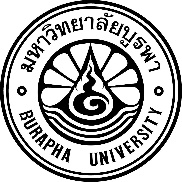 รายงานการปฏิบัติหน้าที่ของอาจารย์ที่ปรึกษาประจำภาคเรียนที่ ............/……………คณะวิทยาศาสตร์การกีฬา มหาวิทยาลัยบูรพา------------------------------------------------------------ชื่ออาจารย์ที่ปรึกษา......................................................................................ชั้นปี.....................................................หลักสูตร................................................................สาขาวิชา......................................................................................๑. สรุปข้อมูลการเรียนนิสิตในความดูแล	๑.๑ จำนวนนิสิตทั้งหมดเมื่อต้นภาคเรียน.........................คน ชาย......................คน หญิง......................คน		๑.๑.๑ ลาพักการเรียน.........................คน		๑.๑.๒ ลาออก.........................คน		๑.๑.๓ พ้นสภาพ.........................คน		๑.๑.๔ อื่น ๆ .........................คน ระบุ..............................................................................	๑.๒ จำนวนนิสิตทั้งหมดเมื่อสิ้นภาคเรียน.........................คน ชาย.......................คน หญิง.....................คน	๑.๓ จำนวนนิสิตที่ได้รับทุนกู้ยืมทางการศึกษา.........................คน	๑.๔ จำนวนนิสิตที่ได้รับทุนอื่น ๆ .........................คน	๑.๕ จำนวนนิสิตที่ได้รับการเชิดชูเกียรติ (ด้านวิชาการ กีฬา ดนตรี ศิลปะ อื่น ๆ) .........................คน	๑.๖ สถานภาพ		๑.๖.๑ จำนวนนิสิตสอบผ่านทุกรายวิชา.........................คน		๑.๖.๒ จำนวนนิสิตที่มีผลการเรียนต่ำกว่า ๒.๐๐.........................คน๒. รายละเอียดการให้คำปรึกษา	๒.๑ การประชุมให้คำปรึกษา จำนวน...................ครั้ง	๒.๒ การให้คำปรึกษาเป็นรายบุคคลหรือรายกลุ่ม จำนวน...................ครั้ง๓. รายละเอียดการให้คำปรึกษา	๓.๑ ด้านวิชาการและการสนับสนุนการศึกษา....................................................................................................................................................................................	๓.๒ ด้านการบริการและพัฒนานิสิต....................................................................................................................................................................................	๓.๓ ด้านอื่น ๆ....................................................................................................................................................................................๔. สรุปปัญหาของนิสิตและแนวทางแก้ไข	๔.๑ ปัญหา....................................................................................................................................................	แนวทางแก้ไข........................................................................................................................................	๔.๒ ปัญหา....................................................................................................................................................	แนวทางแก้ไข........................................................................................................................................	๔.๓ ปัญหา....................................................................................................................................................	แนวทางแก้ไข........................................................................................................................................๕. สรุปปัญหาของนิสิตที่ไม่สามารถแก้ไขได้	๕.๑................................................................................................................................................................	๕.๒................................................................................................................................................................๖. กิจกรรมเสริมที่อาจารย์จัดให้นิสิตนอกเหนือจากการเข้าพบในชั่วโมงที่ปรึกษา	๖.๑................................................................................................................................................................	๖.๒................................................................................................................................................................๗. ปัญหา/อุปสรรคในการปฏิบัติหน้าที่ และข้อเสนอแนะ	๗.๑................................................................................................................................................................	๗.๒................................................................................................................................................................8. ข้อมูลนิสิตไม่ผ่านรายวิชาบังคับลงชื่อ........................................................................(อาจารย์ที่ปรึกษา) (1)ลงชื่อ........................................................................(อาจารย์ที่ปรึกษา) (2)ลงชื่อ........................................................................(ประธานหลักสูตร)*ระบุรายชื่ออาจารย์ที่ปรึกษาให้ครบถ้วนหากมีมากกว่า ๑ ท่านรหัสนิสิต ชื่อ-สกุลรายวิชาที่ไม่ผ่านเทอมที่จะลงทะเบียนแก้ไขหมายเหตุ